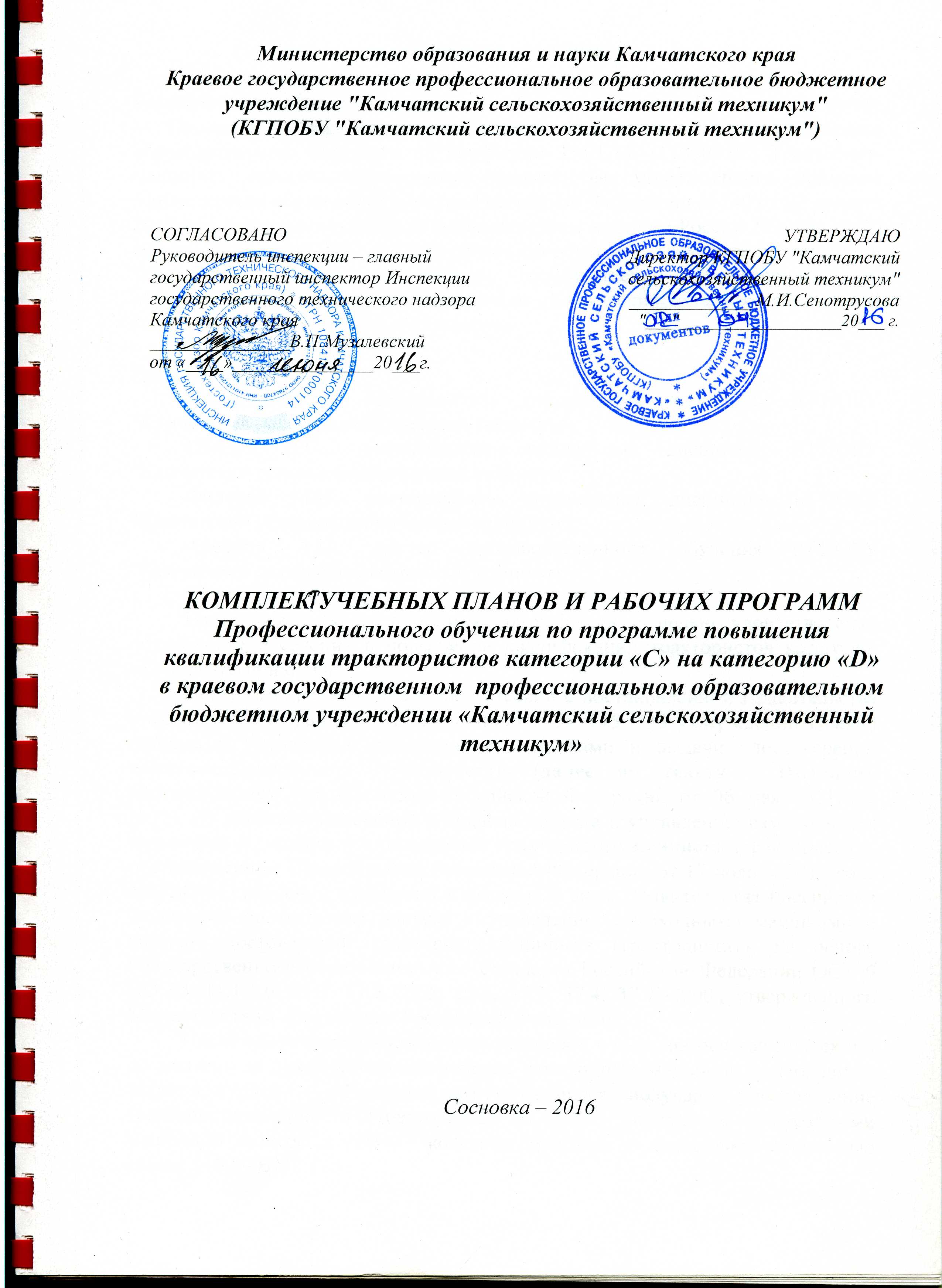 Аннотация программы	Программа профессионального обучения по программе повышения квалификации трактористов категории «С» на категорию «D» (далее по тексту – Программа) составлена на основе Федерального государственного образовательного стандарта по профессии 35.01.13. (110800.02) Тракторист-машинист сельскохозяйственного производства, утвержденного приказом Министерства образования и науки Российской Федерации №740 от 02 августа 2013года (зарегистрированного Министерством юстиции России №29506 от 20 августа 2013 года), Рабочей программы по обучению трактористов категорий "В", "С", "D", "Е" в краевом государственном профессиональном образовательном бюджетном учреждении «Камчатский сельскохозяйственный техникум» (далее по тексту – Техникум).Разработчики:	Филенко С.Н., преподаватель специальных дисциплин КГПОБУ "Камчатский сельскохозяйственный техникум";	Обидец Н.С., преподаватель специальных дисциплин КГПОБУ "Камчатский сельскохозяйственный техникум";	Филенко М.Н., преподаватель специальных дисциплин КГПОБУ "Камчатский сельскохозяйственный техникум";	Арефьев А.И., мастер производственного обучения КГПОБУ "Камчатский сельскохозяйственный техникум". 	Настоящая рабочая программа разработана с целью удовлетворения потребности населения в повышении квалификации трактористов категории «С» на категорию «D».	Программа разработана в соответствии с постановлением Правительства Российской Федерации от 12 июля 1999 г. № 796 «Об утверждении Правил допуска к управлению самоходными машинами и выдачи удостоверений тракториста-машиниста (тракториста)» (далее по тексту - Правила), постановлением Правительства Российской Федерации от 06 мая 2011года №351 «О внесении изменений в правила допуска к управлению самоходными машинами и выдачи удостоверений тракториста-машиниста (тракториста)», постановлением Правительства Российской Федерации от 17 ноября 2015 года № 1243 «О внесении изменений в некоторые акты Правительства Российской Федерации по вопросам допуска к управлению самоходными машинами и выдачи удостоверений тракториста-машиниста (тракториста)», на основе Государственного образовательного стандарта Российской Федерации ОСТ 9 ПО 03. (1.1,1.6, 11.2, 11.8, 22.5, 23.1, 37.3, 37.4, 37.7)-2000., утвержденного Министерством образования Российской Федерации.	После сдачи квалификационных экзаменов в государственной инспекции по надзору за техническим состоянием самоходных машин и других видов техники (далее — Гостехнадзор) обучащиеся получают удостоверение тракториста-машиниста (тракториста) на право управления самоходными машинами категории «D» — колесные тракторы с двигателем мощностью свыше 110,3 кВт.	Программа содержит профессиональную характеристику, учебный план и программы по предметам и дисциплинам.	Структура и содержание Программы представлены учебным планом, тематическими планами по учебным предметам, программами по учебным предметам.	В учебном плане содержится перечень учебных предметов с указанием объемов времени, отводимых на освоение предметов, включая объемы времени, отводимые на теоретическое и практическое обучение.	В тематическом плане по учебному предмету раскрывается рекомендуемая последовательность изучения разделов и тем, указывается распределение учебных часов по разделам и темам.	В программе учебного предмета приводится содержание предмета с учетом требований к результатам освоения в целом программы подготовки трактористов категории «В», «С», «D», «Е». Требования к условиям реализации рабочей программы представлены требованиями к организации учебного процесса, учебно-методическому и кадровому обеспечению, а также правами и обязанностями Техникума.Требования к организации учебного процесса:Учебные группы создаются численностью до 30 человек.Учет посещаемости занятий, успеваемости и пройденных тем ведется преподавателями и мастерами производственного обучения в соответствующей учетной документации.Продолжительность учебного часа теоретических и практических занятий – 1 академический час (45 минут), а при обучении вождению – 1 астрономический час (60 минут), включая время на подведение итогов, оформление документации.Теоретическое и практическое обучение проводится в оборудованных кабинетах с использованием учебно-методических и учебно-наглядных пособий. В ходе практического обучения по предмету « Оказание первой медицинской помощи» обучающиеся должны уметь выполнять приемы оказания доврачебной помощи (самопомощи) пострадавшим на дорогах.Обучение практическому вождению проводится вне сетки учебного времени мастером производственного обучения индивидуально с каждым обучаемым в соответствии с графиком очередности обучения вождению, на учебном тракторе соответствующей категории. Обучение вождению состоит из обучения вождению на закрытой площадке и обучения вождению на учебных маршрутах в условиях реального дорожного движения.К обучению практическому вождению на учебных маршрутах допускаются лица, имеющие первоначальные навыки управления трактором данной категории и представившие медицинскую справку установленного образца.На занятии по вождению мастер производственного обучения должен иметь при себе удостоверение на право управления трактором соответствующей категории.Обучение практическому вождению проводится на учебном тракторе, оборудованном в установленном порядке и имеющем опознавательные знаки «Учебное транспортное средство».На обучение вождению отводится 3 астрономических часа на каждого обучаемого. При отработке упражнений по вождению предусматривается выполнение работ по контрольному осмотру учебного средства.Каждое задание программы обучения вождению разбивается на отдельные упражнения, которые разрабатываются Техникумом и утверждаются заместителем директора по учебно-производственной работе.Для проверки навыков управления транспортным средством предусматривается проведение контрольного занятия.Контрольное занятие проводится на площадке для учебной езды. В хо-де занятия проверяется качество приобретенных навыков управления транспортным средством путем выполнения соответствующих упражнений.Лица, получившие по итогам контрольного занятия неудовлетворительную оценку, не допускаются к выполнению последующих заданий.По предметам «Основы законодательства в сфере дорожного движения», «Устройство и техническое обслуживание» и «Основы безопасного управления транспортным средством» проводятся экзамены. По предмету «Оказание первой медицинской помощи» проводится зачет.Экзамены и зачёт проводятся за счёт часов, отведённых на эти предметы.Экзамены и зачеты проводятся с использованием билетов, разработанных в Техникуме на основе данной рабочей программы, и утвержденных заместителем по учебно-производственной работе. По завершению обучения проводится итоговая аттестация. Состав аттестационной комиссии определяется и утверждается директором Техникума. Основным видом аттестационных испытаний является практический экзамен по управлению транспортным средством. Практический экзамен по управлению транспортным средством проводится на контрольном маршруте в условиях реального дорожного движения. На прием экзамена отводится 6 часов. Результаты итоговой аттестации оформляются протоколом. По результатам итоговой аттестации выдается свидетельство о прохождении обучения действующего образца.Выдача удостоверения на право управления самоходными средствами производится Гостехнадзором после сдачи квалификационных экзаменов.Требования к учебно-методическому обеспечению учебного процесса:1.	Перечень учебных материалов для подготовки трактористов категории  «D» содержится в разделе «Литература» данной рабочей программы и пояснением к рабочему учебному плану.Требования к кадровому обеспечению учебного процесса:Преподаватели учебных предметов «Основы законодательства в сфере дорожного движения» и «Основы безопасного управления транспортными средствами» должны иметь высшее или среднее профессиональное образование, а также водительское удостоверение на право управления транспортным средством.Преподаватели учебного предмета «Устройство и техническое обслуживание» должны иметь высшее или среднее профессиональное  образование технического профиля.Занятия по предмету «Оказание первой медицинской помощи» проводятся медицинским работником с высшим или средним профессиональным образованием медицинского профиля.Мастера производственного обучения должны иметь образование не ниже среднего (полного) общего, непрерывный стаж управления самоходными машинами и документ на право обучения вождению данной категории.Преподаватели и мастера производственного обучения должны проходить повышение квалификации не реже 1 раза в 5 лет.	Права и обязанности преподавателя, осуществляющего подготовку водителей.Техникум, осуществляющий подготовку трактористов, обязан: в рабочих программах подготовки предусмотреть выполнение содержания Примерной программы.Техникум, осуществляющий подготовку водителей, имеет право:изменять последовательность изучения разделов и тем учебного предмета при условии выполнения программы учебного предмета;увеличивать количество часов, отведенных как на изучение учебных предметов, так и на обучение практическому вождению, вводя дополнительные темы и упражнения, учитывающие состав учебной группы, профессиональную подготовленность, просьбы и пожелания обучаемых и региональные особенности;организовывать на основе договорных отношений обучение по предмету «Оказание первой медицинской помощи» в образовательных учреждениях медицинского профиля, имеющих лицензию на образовательную деятельность.Требования к результатам освоения Программы:безопасно управлять транспортным средством в различных дорожных и метеорологических условиях, соблюдать Правила дорожного движения;управлять своим эмоциональным состоянием, уважать права других участников дорожного движения, конструктивно разрешать межличностные конфликты, возникшие между участниками дорожного движения;выполнять контрольный осмотр средства перед выездом и при выполнении поездки;заправлять средство горючесмазочными материалами и специальными жидкостями с соблюдением современных экологических требований;обеспечивать безопасную перевозку грузов;уверенно действовать в нештатных ситуациях;принимать возможные меры для оказания доврачебной медицинской помощи пострадавшим при дорожно-транспортных происшествиях, соблюдать требования по их транспортировке;устранять возникшие во время эксплуатации средства мелкие неисправности, не требующие разборки узлов и агрегатов, с соблюдением требований техники безопасности;своевременно обращаться к специалистам за устранением выявленных технических неисправностей;совершенствовать свои навыки управления средством.Тракторист категории  «D» должен знать: назначение, расположение, принцип действия основных механизмов и приборов трактора;Правила дорожного движения, основы законодательства в сфере дорожного движения;виды ответственности за нарушение Правил дорожного движения, правил эксплуатации самоходных машин и норм по охране окружающей среды в соответствии с законодательством Российской Федерации;основы безопасного управления;о влиянии алкоголя, медикаментов и наркотических веществ, а также состояния здоровья и усталости на безопасное управление трактором;перечень неисправностей и условий, при которых запрещается эксплуатация тракторов или их дальнейшее движение;приемы и последовательность действий при оказании доврачебной медицинской помощи при дорожно-транспортных происшествиях;порядок выполнения контрольного осмотра самоходного средства перед поездкой и работ по его техническому обслуживанию;правила техники безопасности при проверке технического состояния трактора, приемы устранения неисправностей и выполнения работ по техническому обслуживанию, правила обращения с эксплуатационными материалами.РАБОЧИЙ УЧЕБНЫЙ ПЛАНповышения квалификации трактористов категории «С» на категорию «D»Код профессии по ОК-016-94 - 19203Присваиваемый квалификационный разряд - 2,3 разрядСрок обучения - 1 мес.Формы обучения: очная, очна-заочная.Примечание: Экзамен по вождению тракторов проводится за счет часов, отведенных на вождениеМатериальная оснащённость.	Для организации учебного процесса подготовки рабочих по профессии 19203 "Тракторист" техникумом используется:	1. Кабинет "Устройство тракторов» площадью 53,7 кв.м. Освещение люминесцентное – 20 ламп по 40 ватт каждая.	2. Кабинет "Правила дорожного движения" площадью 41,7 кв.м. Освещение люминесцентное – 20 ламп по 40 ватт каждая.	3. Мастерская "Слесарное дело» площадью 147,2 кв. Освещение люминесцентное – 22 лампы по 40 ватт каждая.	4. Лаборатория "Устройство тракторов и автомобилей" площадью 210,5 кв. м. Освещение люминесцентное – 40 ламп по 40 ватт каждая.	5. Трактор Т-150К.Нормы расходных материалов и спецодежды	Т-150К – 3 часов	1. Дизельное топливо на учебную езду – 104 литра на одного обучающегося на весь период обучения.ПРИМЕЧАНИЕ: 	1. Оплата госпошлины за выдачу удостоверения тракториста-машиниста производятся обучающимися самостоятельно и в стоимость обучения не входят .	2. Прохождение медицинской комиссии на право управления транспортными средствами обучающийся оплачивает самостоятельно и в стоимость обучения не включается.1. Профессия: Тракторист категории «D» - колесные машины с двигателем мощностью  свыше 110,3 кВт.2. Назначение профессии:Тракторист категории «D» управляет колесными машинами данной категории при транспортировке различных грузов разной массы и габаритов с применением прицепных приспособлений и устройств. Наблюдает за погрузкой, креплением и разгрузкой транспортируемых грузов. Профессиональные знания и навыки тракториста категории «D» позволяют ему выявлять и устранять неисправности в работе трактора, производить текущий ремонт и участвовать во всех видах ремонта обслуживаемого трактора и прицепных устройств.3. Квалификация:	В системе непрерывного образования профессия тракторист категории  «D» относится к первой ступени квалификации.4. Содержательные параметры профессиональной деятельности:5. Специфические требования.	Возраст для получения права на управление машинами категории «D» — 18 лет.Медицинские ограничения регламентированы Перечнем противопоказаний Министерства здравоохранения Российской Федерации.ЛИТЕРАТУРА1. В.А.Родичев / Тракторы/. Учебник – М., «Академия», 2012г. 2. А.К. Болотов / Конструкция тракторов и автомобилей/. Учебное пособие- М., « Колос», 2013г. 3. Правила дорожного движения РФ.- М., ООО « Мир автокниг», 2015г. 4. Материалы для проверки знаний по ПДД для водителей самоходных машин, предназначенных для движения по автомобильным дорогам общего по-льзования.- М., « Росинформагротех», 2010г. 5. О.В.Майборода. // Основы управления трактором и безопасность движения.- М., « За рулём», 2012г. 6. В.Н.Николенко.// Первая доврачебная медицинская помощь, — М., «Академия», 2012г. 7. А.В.Смагин.// Правовые основы деятельности водителя.- М., « Академия», 2013г.8. Правила по охране труда при ремонте и техническом обслуживании сельскохозяйственной техники. ПОТ РО-97300-11-97. – Орел, 1997.9. Постановление Совета Министров – Правительства Российской Федерации от 13.12.1993 № 1291 «О государственном надзоре за техническим состоянием самоходных машин и других видов техники в Российской Федерации» («Собрание актов Президента и Правительства Российской Федерации», 20.12.1993, №51).10. Правила по охране труда при производстве продукции растениеводства. ПОТ РО-97300-11-95. – Орел, 1995.11. Кодекс Российской Федерации об административных правонарушениях от 30 декабря 2001 г. № 195-ФЗ (с изменениями).12. Постановление Правительства Российской Федерации от 12.08.1994 № 938 «О государственной регистрации автомототранспортных средств и других видов самоходной техники на территории Российской Федерации» (Собрание законодательства Российской Федерации», 22.08.1994, № 17, ст. 199). 13. Правила дорожного движения Российской Федерации, утвержденные постановлением Правительства Российской Федерации от 16 февраля 2008 г. № 84 с изменениями и дополнениями.14. Правила государственной регистрации тракторов, самоходных дорожно-строительных и иных машин и прицепов к ним органами государственного надзора за техническим состоянием самоходных машин и других видов техники в Российской Федерации (гостехнадзора), утвержденными Министерством сельского хозяйства и продовольствия РФ 16.01.1995, зарегистрированными в Министерстве юстиции Российской Федерации 27.01.1995 № 785 («Бюллетень нормативных актов министерств и ведомств Российской Федерации», № 5, 1995) (Далее – Правила государственной регистрации машин).15. Постановление Правительства РФ от 13 ноября 2013 г. № 1013 «О техническом осмотре самоходных машин и других видов техники, зарегистрированных органами, осуществляющими государственный надзор за их техническим состоянием».16. Трактор Т-150К. техническое описание и инструкция по эксплуатации 151.00.000ТО – Харьковский тракторный заваод им. Орджоникидзе. – изд. Прапор, 1983 – 810 с.17. Трактор «Кировец». – М.: Агропромиздат, 1986. – 334 с., ил.18. Справочник по тракторам Т-150, Т-150К. – Харьков. Изд. Прарор, 1975.19. Эксплуатация тракторов Т-150 и Т-150К. – Россельхозиздат, 1975.20. Эксплуатация трактора «Кировец». – Россельхозиздат, 1984.21. Тракторы «Кировец». Инструкция по эксплуатации 744Р-0000010 ИЭ, ООО «АГРОМАШ». – 2008-2012.22.Спарвочник «Ходовые системы тракторов». – М.: Агропромиздат, 198623. Безопасность труда при выполнении разборочно-сборочных работ. – М.: ГОСНИТИ, Информ агротех, 1999.24. Безопасность труда при операциях с нефтепродуктами. – М.: ГОСНИТИ, Информагротех, 1999.25. Безопасность труда при обслуживании аккумуляторных батарей. – М.: ГОСНИТИ, Информагротех, 1999.26. Безопасность выполнения транспортных тракторных и погрузочно-разгрузочных работ. – М.: ГОСНИТИ, 1999.27. Эксплуатация и ремонт тракторных прицепов. – М.:  Агропромиздат, 1985.28. Федеральный закон от 25.04.2002 № 40-ФЗ «Об обязательном страховании гражданской ответственности владельцев транспортных средств» (Собрание законодательства РФ, 06.05.2002, № 18, ст. 1720).29. Постановление Правительства РФ от 12 июня 1999 г. № 796 «Об утверждении Правил допуска к управлению самоходных машин и ввыдачи удостоверения тракториста-машиниста (тракториста)»№п/пПредметыКоличество часовКоличество часовКоличество часовКоличество часов№п/пПредметыВсегоТеорияЛабораторно-практические занятияЭкза-мен 1.Устройство, техническое обслуживание и ремонт тракторов категории «D»713635Э2.Основы законодательства в сфере дорожного движения241210Э3.Основы безопасного управления транспортным средством1212-4.Основы организации перевозок55-5.Оказание первой медицинской помощи1046ИТОГО1226.Консультации6Экзамены («Устройство, техническое обслуживание и ремонт тракторов», «Основы законодательства в сфере дорожного движения», «Основы безопасного управления транспортным средством» Х7.Зачет («Оказание медицинской помощи»)Х8.Квалификационный экзамен6ВСЕГО1449.Вождение3ПРОФЕССИОНАЛЬНАЯ ХАРАКТЕРИСТИКАВиды профессиональнойдеятельностиТеоретические основы профессиональной деятельности12Управление тракторами для производства работ с прицепными приспособлениями и устройствами с соблюдением правил дорожного движения. Оказание первой медицинской помощи. Выявление и устранение неисправностей в работе трактора. Производство текущего ремонта и участие во всех видах ремонта обслуживаемого трактора и прицепных устройств. Наблюдение за погрузкой, креплением и разгрузкой транспортируемых грузовОсновы управления трактором и безопасность движения. Правила дорожного движения. Оказание первой медицинской помощи. Устройство, техническое обслуживание и ремонт тракторов с двигателем мощностью свыше 110,3 кВтПравила производства работ при погрузке, креплении и разгрузке. Оформление приемо-сдаточных документов на перевозимые грузы. 